Vážení rodiče,zveme Vás ve středu 17.1. 2024 v 15.00 hodindo třídy Korálek /suterén-nová budova/ na besedu o„Školní zralosti“.Dozvíte se, co vše by měl zvládnout předškolák před nástupem do základní školy.
Besedu povede speciální pedagog Mgr. Jarmila Kuráňová ze Speciálně pedagogického centra ve FM.  Těšíme se na Vaši účast.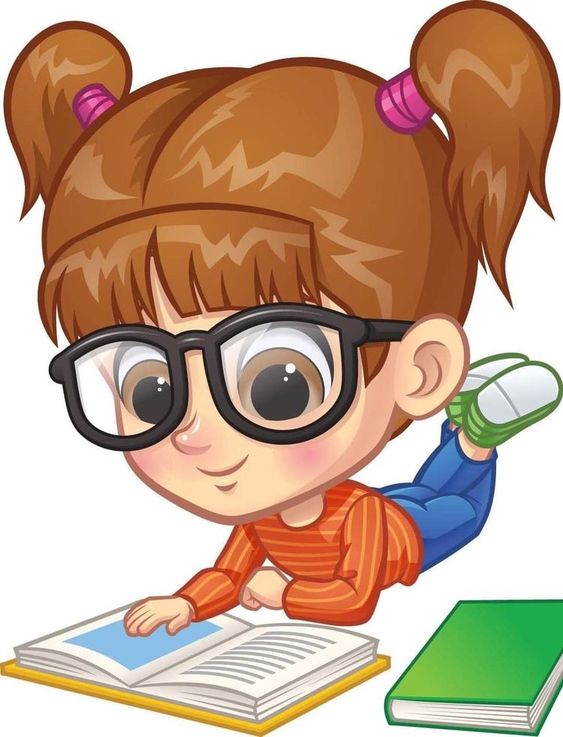 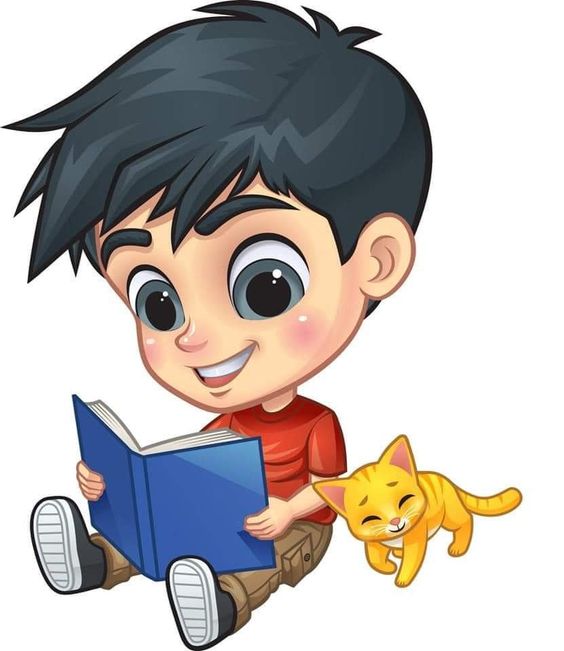 